УТВЕРЖДЕНО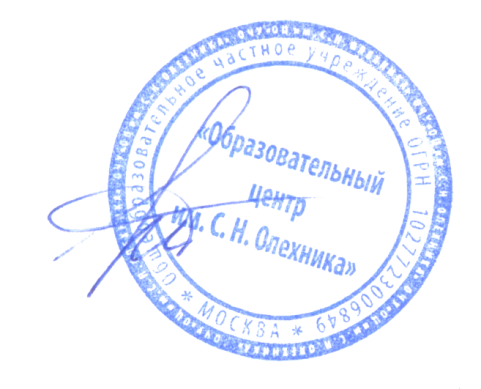                                                                                                                                                                                                                                                                 ДиректорС.И. Соколовская________1-й  день понедельникУТВЕРЖДЕНОДиректорС.И. Соколовская________2-й день вторникУТВЕРЖДЕНОДиректорС.И. Соколовская________3-й день средаУТВЕРЖДЕНО               ДиректорС.И. Соколовская________4-ый день четвергУТВЕРЖДЕНО                ДиректорС.И. Соколовская________5-ый день пятницаУТВЕРЖДЕНО                ДиректорС.И. Соколовская________6-ой день понедельникУТВЕРЖДЕНО                ДиректорС.И. Соколовская________7-ой день вторникУТВЕРЖДЕНО                ДиректорС.И. Соколовская________8-ой день средаУТВЕРЖДЕНОДиректорС.И. Соколовская________9-ый день четвергУТВЕРЖДЕНО               ДиректорС.И. Соколовская________10-ый день пятницаНазвание блюд и продуктовЯслиЯслиЯслиЯслиЯслиСадСадСадСадСадНазвание блюд и продуктовВыходгБелкигЖирыгУглевгккалВыходгБелкигЖирыгУглевгккалЗавтракМасло сливочное (порциями)100,108,300,1074,80100,108,300,1074,80Каша молочная геркулесовая1805,008,2017,00162,302006,7011,0022,60,216,40Какао напиток с молоком1504,604,8016,80127,401805,605,7020,10152,80Хлеб пшеничный302,514,4612,60100,98302,514,4612,60100,982 ЗавтракСок витаминизированный1000,500,1010,1046,001000,500,1010,1046,00ОбедСалат витаминный400,503,203,5045,40600,704,302,7053,20Суп вермишелевый на бульоне1503,500,5014,5085,602504,400,7018,20107,00Плов из мяса птицы15019,3521,0739,61427,9918022,7324,6833,47489,79Компот из сухофруктов1500,200,0018,3072,601800,300,0021,9087,10Хлеб ржаной302,000,3610,2654,30302,000,3610,2654,30ПолдникПеченье804,102,3013,2094,00804,102,3013,2094,00Кисель1500,000,0014,7060,001800,000,0017,6072,00УжинЗеленый горошек отварной601,600,103,3020,00801,900,103,9024,00Ежики в томатном соусе1809,205,401,9098,5020010,806,302,00104,80Чай с сахаром1800,100,009,7037,002000,100,0011,7044,30Хлеб пшеничный404,301,5029,30150,10404,301,5029,30150,10ИТОГО57,5660,29214,871656,9766,7469,80229,731844,57Название блюд и продуктовЯслиЯслиЯслиЯслиЯслиСадСадСадСадСадНазвание блюд и продуктовВыходгБелкигЖирыгУглевгккалВыходгБелкигЖирыгУглевгккалЗавтракМасло сливочное (порциями)100,108,300,1074,80100,108,300,1074,80Каша молочная пшенная1805,107,8019,40168,702006,8010,4025,90224,90Кофейный напиток с молоком1503,403,8016,10109,001804,104,5019,30130,80Хлеб пшеничный302,514,4612,60100,98302,514,4612,60100,982 ЗавтракФрукты1000,60,009,7042,001000,60,009,7042,00ОбедСалат из свеклы400,703,203,8046,20601,004,205,0061,70Щи из свежей капусты со сметаной1503,301,407,5077,502504,101,809,3096,80Картофельное пюре1202,604,206,40103,201803,505,608,60137,60Гуляш из мяса птицы609,206,601,90103,309011,808,502,40132,80Компот из свежих фруктов1500,100,1013,4052,001800,100,1016,1062,40Хлеб ржаной302,000,3610,2654,30302,000,3610,2654,30ПолдникТворожная запеканка1005,004,0019,30133,001505,004,0019,30133,00Питьевой йогурт1505,005,807,40106,201805,406,207,90113,90УжинОвощное рагу1203,504,7013,50117,901503,604,9014,00122,10Котлета паровая10014,005,605,20118,8015014,705,905,40125,10Чай с сахаром1800,100,009,7037,002000,100,0011,7044,30Хлеб пшеничный404,301,5029,30150,10404,301,5029,30150,10ИТОГО61,5161,82198,161594,9869,7170,72206,861807,58Название блюд и продуктовЯслиЯслиЯслиЯслиЯслиСадСадСадСадСадНазвание блюд и продуктовВыходгБелкигЖирыгУглевгккалВыходгБелкигЖирыгУглевгккалЗавтракСыр (порциями)103,904,000,0052,80103,904,000,0052,80Омлет натуральный1806,307,202,6099,902006,307,202,6099,90Чай с молоком1501,21,208,8048,501802,802,9015,9098,30Хлеб пшеничный302,514,4612,60100,98302,514,4612,60100,982 ЗавтракФрукты1000,60,009,7042,001000,60,009,7042,00ОбедСалат из свежих овощей400,503,201,3036,50600,704,301,7048,70Суп гороховый с гренками1507,600,7029,50165,602509,00,8033,50191,10Фрикадельки из мяса птицы8013,5010,105,50169,2010013,5010,105,50169,20Макароны отварные1003,103,3016,70110,601505,105,3027,10179,70Компот из плодов быстрозамороженных1500,000,0012,0045,501800,000,0014,4054,60Хлеб ржаной302,000,3610,2654,30302,000,3610,2654,30ПолдникБулочка домашняя904,165,8323,64167,091005,007,0028,40200,70Молоко кипяченое1504,204,806,2084,001805,005,807,40100,80УжинГречка рассыпчатая с маслом1504,804,1023,30153,302007,106,0034,30225,40Бефстроганов в сметано- томатном соусе8014,2013,403,60191,9010015,1014,203,80203,20Чай с сахаром1800,100,009,7037,002000,100,0011,7044,30Хлеб пшеничный404,301,5029,30150,10404,301,5029,30150,10ИТОГО72,9764,15204,701709,2783,0173,92248,162016,08Название блюд и продуктовЯслиЯслиЯслиЯслиЯслиСадСадСадСадСадНазвание блюд и продуктовВыходгБелкигЖирыгУглевгккалВыходгБелкигЖирыгУглевгккалЗавтракМасло сливочное (порциями)100,108,300,1074,80100,108,300,1074,80Пудинг творожный18010,807,6011,80163,9020016,6011,6018,00249,30Какао напиток с молоком1504,604,8016,80127,401805,605,7020,10152,80Хлеб пшеничный302,514,4612,60100,98302,514,4612,60100,982 ЗавтракСок витаминизированный1000,500,1010,1046,001000,500,1010,1046,00ОбедСалат из свежих помидор400,406,801,6069,30600,704,302,7053,20Свекольник со сметаной1503,701,9010,2072,802504,702,4012,7091,00Жаркое по- домашнему1502,604,206,40103,202003,505,608,60137,60Компот из свежих фруктов1500,100,1013,4052,001800,100,1016,1062,40Хлеб ржаной302,000,3610,2654,30302,000,3610,2654,30ПолдникБлины804,104,3023,30143,60804,104,3023,30143,60Отвар шиповника1500,400,2011,8056,801800,500,2014,1068,20УжинКапуста тушенная с мясом птицы20023,8019,306,10324,6025024,0019,806,50332,60Чай с сахаром1800,100,009,7037,002000,100,0011,7044,30Хлеб пшеничный404,301,5029,30150,10404,301,5029,30150,10ИТОГО60,0163,92173,461576,7869,3168,72196,161761,18Название блюд и продуктовЯслиЯслиЯслиЯслиЯслиСадСадСадСадСадНазвание блюд и продуктовВыходгБелкигЖирыгУглевгккалВыходгБелкигЖирыгУглевгккалЗавтракМасло сливочное (порциями)100,108,300,1074,80100,108,300,1074,80Каша рисовая молочная1804,507,5023,50179,502006,0010,0031,30239,30Кофейный напиток с молоком1503,403,8016,10109,001804,104,5019,30130,80Хлеб пшеничный302,514,4612,60100,98302,514,4612,60100,982 ЗавтракФрукты1000,60,009,7042,001000,60,009,7042,00ОбедСалат из сладкого перца с огурцом400,403,201,2034,90600,504,201,7046,60Суп рыбный со сметаной15012,700,609,20105,4025015,900,8011,50131,80Макароны тушеные с куриным мясом18024,2016,8016,70331,5020026,2018,8027,10400,60Компот из сухофруктов1500,200,0018,3072,601800,30,0021,9087,10Хлеб ржаной302,000,3610,2654,30302,000,3610,2654,30ПолдникВафли800,700,8018,6085,00800,700,8085,0094,00Кефир1505,005,807,40106,201805,406,207,90113,90УжинВинегрет овощной1201,605,208,4091,501501,605,208,4091,50Котлета паровая с соусом10014,005,605,20118,8015014,705,905,40125,10Чай с сахаром1800,100,009,7037,002000,100,0011,7044,30Хлеб пшеничный404,301,5029,30150,10404,301,5029,30150,10ИТОГО76,3063,92268,261693,5885,0171,02293,161927,18Название блюд и продуктовЯслиЯслиЯслиЯслиЯслиЯслиСадСадСадСадСадНазвание блюд и продуктовВыходгБелкигБелкигЖирыгУглевгккалВыходгБелкигЖирыгУглевгккалЗавтракМасло сливочное (порциями)10100,108,300,1074,80100,108,300,1074,80Каша молочная “Дружба”1801805,107,8019,40168,702006,8010,4025,90224,90Кофейный напиток на молоке1501503,403,8016,10109,001804,104,5019,30130,80Хлеб пшеничный30302,514,4612,60100,98302,514,4612,60100,982 ЗавтракСок витаминизированный1000,500,500,1010,1046,001000,500,1010,1046,00ОбедСалат витаминный400,500,503,203,5045,40600,704,302,7053,20Суп рыбный из консервов1508,708,702,1013,30120,7025010,202,6016,60150,80Голубцы ленивые15015,0015,0015,0019,20273,1020015,4015,4019,70279,70Компот из свежих фруктов1500,100,100,1013,4052,001800,1 00,1016,1062,40Хлеб ржаной302,002,000,3610,2654,30302,000,3610,2654,30ПолдникПеченье904,104,102,3013,2094,001004,302,4013,4095,00Ряженка1505,005,005,807,40106,201805,406,207,90113,90УжинГарнир из свежих овощей600,500,503,201,3036,50800,704,301,7048,70Ежики в томатном соусе18014,2014,2013,403,60191,9020015,1014,203,80203,20Чай с сахаром1800,100,100,009,7037,002000,100,0011,7044,30Хлеб пшеничный404,304,301,5029,30150,10404,301,5029,30150,10ИТОГО66,1166,1171,42182,461660,6872,3179,12230,561833,08Название блюд и продуктовЯслиЯслиЯслиЯслиЯслиСадСадСадСадСадНазвание блюд и продуктовВыходгБелкигЖирыгУглевгккалВыходгБелкигЖирыгУглевгккалЗавтракМасло сливочное (порциями)100,108,300,1074,80100,108,300,1074,80Суп молочный с макаронными изделиями1804,906,8015,50140,302006,609,0020,60187,00Какао напиток с молоком1504,604,8016,80127,401805,605,7020,10152,80Хлеб пшеничный302,514,4612,60100,98302,514,4612,60100,982 ЗавтракФрукты1000,60,009,7042,001000,60,009,7042,00ОбедСалат из свежих помидор400,406,801,6069,30600,704,302,7053,20Суп овощной на курином бульоне1503,400,508,4061,202504,300,6010,4076,50 Картофельная запеканка15015,7015,4013,50281,1020018,7018,4016,00334,30Компот из свежих фруктов1500,100,1013,4052,002000,100,1016,1062,40Хлеб ржаной302,000,3610,2654,30302,000,3610,2654,30ПолдникСырники8013,7010,8010,40199,908013,7010,8010,40199,90Отвар шиповника1500,400,2011,8056,801800,500,2014,1068,20УжинКапуста тушеная с мясом птицы2001,605,208,4091,502501,605,208,4091,50Чай с сахаром1800,100,009,7037,002000,100,0011,7044,30Хлеб пшеничный404,301,5029,30150,10404,301,5029,30150,10ИТОГО54,4165,22171,461538,6861,4168,92192,461692,28Название блюд и продуктовЯслиЯслиЯслиЯслиЯслиСадСадСадСадСадНазвание блюд и продуктовВыходгБелкигЖирыгУглевгккалВыходгБелкигЖирыгУглеводгккалЗавтракСыр полутвердый (порциями)103,904,000,0052,80103,904,000,0052,80Омлет натуральный1806,307,202,6099,902006,307,202,6099,90Чай с сахаром1500,100,009,7037,001800,100,0011,7044,30Хлеб пшеничный302,514,4612,60100,98302,514,4612,60100,982 ЗавтракСок витаминизированный1000,500,1010,1046,001000,500,1010,1046,00ОбедСалат из сладкого перца с огурцом400,403,201,2034,90600,504,201,7046,60Суп рассольник со сметаной1503,401,9012,2094,702504,202,4015,30118,40Рис отварной1002,005,0018,60129,701502,205,6020,70144,20Рыбная котлета6017,902,504,80109,308020,102,805,40123,00Компот из сухофруктов1500,200,0018,3072,601800,300,0021,9087,10Хлеб ржаной302,000,3610,2654,30302,000,3610,2654,30ПолдникВатрушка с творогом8012,1012,5038,10330,4010012,1012,5038,10330,40Отвар шиповника1500,000,0014,7060,001800,000,0017,6072,00УжинГречка рассыпчатая с маслом1504,804,1023,30153,302007,106,0034,30225,40Птица тушеная709,206,601,90103,308011,808,502,40132,80Чай с сахаром1800,100,009,7037,002000,100,0011,7044,30Хлеб пшеничный404,301,5029,30150,10404,301,5029,30150,10ИТОГО69,7153,42240,461666,2878,0159,62245,661872,58Название блюд и продуктовЯслиЯслиЯслиЯслиЯслиСадСадСадСадСадНазвание блюд и продуктовВыходгБелкигЖирыгУглевгккалВыходгБелкигЖирыгУглевгккалЗавтракМасло сливочное (порциями)100,108,300,1074,80100,108,300,1074,80Творожная запеканка1805,004,0019,30133,002005,004,0019,30133,00Какао напиток с молоком1504,604,8016,80127,401805,605,7020,10152,80Хлеб пшеничный302,514,4612,60100,98302,514,4612,60100,982 ЗавтракФрукты1000,60,009,7042,001000,60,009,7042,00ОбедСалат из свежих овощей400,503,201,3036,50600,704,301,7048,70Борщ сибирский со сметаной1503,301,407,5077,502504,101,809,3096,80Печень по – строгановски8012,605,101,90100,5010014,405,803,60121,50Макароны отварные1003,103,3016,70110,601805,105,3027,10179,70Компот из плодов быстрозамороженных1500,000,0012,0045,501800,000,0014,4054,60Хлеб ржаной302,000,3610,2654,30302,000,3610,2654,30ПолдникВафли800,700,8018,6085,00800,700,8018,6085,00Чай с молоком1501,21,28,8048,501802,802,9015,9098,30УжинКартофельное пюре1502,604,206,40103,201803,505,608,60137,60Суфле куриное10017,7015,203,80201,1012017,9015,404,10203,20Чай с сахаром1800,100,009,7037,002000,100,0011,7044,30Хлеб пшеничный404,301,5029,30150,10404,301,5029,30150,10ИТОГО60,9157,82184,761527,9869,4166,22216,361777,68Название блюд и продуктовЯслиЯслиЯслиЯслиЯслиСадСадСадСадСадНазвание блюд и продуктовВыходгБелкигЖирыгУглевгккалВыходгБелкигЖирыгУглевгккалЗавтракМасло сливочное (порциями)100,108,300,1074,80100,108,300,1074,80Каша манная молочная18011,4013,3046,30253,5020011,4013,3046,30253,50Кофейный напиток с молоком1503,403,8016,10109,001804,104,5019,30130,80Хлеб пшеничный302,514,4612,60100,98302,514,4612,60100,982 ЗавтракФрукты1000,60,009,7042,001000,60,009,7042,00ОбедСалат из свеклы400,703,203,8046,20601,004,205,0061,70Суп картофельный с клецками1505,101,7016,90114,202506,402,1021,10142,80Биточки мясные с подливкой8014,005,605,20118,8010014,705,905,40125,10Рис отварной1002,005,0018,60129,701502,205,6020,70144,20Компот из сухофруктов1500,200,0018,3072,601800,300,0021,9087,10Хлеб ржаной302,000,3610,2654,30302,000,3610,2654,30ПолдникПеченье804,102,3013,2094,00804,102,3013,2094,00Кисель1500,000,0014,7060,001800,000,0017,6072,00УжинРыбный омлет2007,02,083,6070,302507,52,84,277,30Чай с сахаром1800,100,009,7037,002000,100,0011,7044,30Хлеб пшеничный404,301,5029,30150,10404,301,5029,30150,10ИТОГО57,5151,60228,361527,4861,3155,32248,361654,98